
The RCR Undergraduate Radiology 
Societies Association (URSA)In recent years the College has sought to strengthen the teaching of radiology to medical students and in 2012 we published an undergraduate radiology curriculum (updated in 2017). The Medical Schools Council and the GMC helped us to disseminate this and we know that 
there has been some good take-up. The formation of URSA is intended to build on this. The Association aims to bring together and encourage collaboration between radiology 
societies from medical schools across the UK. As an affiliated society you will be allowed 
use of the College logo and will be invited to an annual meeting organised by the College. 
We also provide an individual society page on our website and an events listing page to 
promote the work of your society. 
URSA membership is free to radiology societies and an application pack is included. These documents are also available from the RCR website. 
Please complete the application form, sign the Memorandum of Understanding on behalf of your society and provide some text and images for us to enter onto your society page. Return these to us as directed. The link to your web page will be sent with your confirmation of membership. 
Thank you for your interest in joining URSA. If you have any queries or require further assistance, please get in touch via the undergraduate@rcr.ac.uk email address. 
I look forward to working with you in the future.
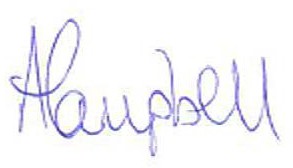 Anna Campbell Training Policy & Projects ManagerOffice Use OnlyURSA Application form
Please complete in block capitalsPlease return your completed application to:	URSA Applications, The Royal College of Radiologists, 63 Lincoln’s Inn Fields, London WC2A 3JW 
Or by email to undergraduate@rcr.ac.ukThe Royal College of Radiologists (RCR)And Medical School Radiology Society (“the Society”)
Memorandum of UnderstandingIn return for entering into this MoU and complying with its requirements, the RCR will state that the Society is a member of the RCR’s Undergraduate Radiology Societies Association (URSA). The Society may identify itself publicly as a member of URSA.The RCR will as far as its resources and data protection requirements allow, aim to support Society activities. Such arrangements will recognise the independence of the RCR and the Society and relevant RCR policies.The Society will update the RCR of changes to its operating structure and leadership.The Society will inform the RCR of any other factors which may affect its eligibility to remain a member of URSA.There will be no charges or fees between the Society and the RCR as a requirement of entering into this MoU.The Society will submit a written update on the activities and progress of the society six months after joining URSA. The RCR may specify the content and nature of the update.The Society shall not use the name, logo or trademark of the RCR without clear written agreement in advance; The name and/or logo will be used mainly for a publication, website content or event branding where the terms and conditions of use are jointly and fully agreed in advance and include a clear disclaimer that the RCR does not hold any responsibility for any Society website content or the work or actions of the Society.The Society will include a link from its society website to the RCR website. The RCR will include links to Society pages where possible and will provide a society page on the RCR website to provide contact details of the Society.The Society may distribute relevant information from the RCR to its members (only where this would directly benefit society members and would not contravene data protection law).Any meetings or events that are to be promoted and/or supported and/or run jointly between the RCR and the Society will be clearly agreed in advance with agreement around the resources and funding arrangements.The RCR will send the Society relevant information and inform the Society of RCR developments of interest. The Society will send to the RCR relevant information and inform the RCR of developments of interest.The Society undertakes to comply with the RCR commercial sponsorship policy in any activities it conducts jointly with the RCR.The RCR will arrange and support an annual liaison meeting with the URSA members. The Society will make every effort to send a representative to one such meeting per year.The RCR is not able to support mailing or other communication services for the Society except in the case of an agreed joint activity with agreed joint promotion or communications.Each named lead of the Society will receive a postal copy of the RCR Newsletter.This Memorandum of Understanding (MoU) is to be signed by authorised persons for the Society and the RCR. This MoU will endure for the agreed period of five years from the RCR signatory date below but will include an annual review point (the Society’s Leads’ meeting date) so that both parties can assure themselves that the relationship is working satisfactorily and the MoU remains an acceptable and valid instrument to manage the relationship.RCR Undergraduate Web Pages – Society Page Template

A society’s page may contain two images of members, locations or local areas of interest. Please ensure that these images are copyright free or are wholly owned by a member of the society. Images can be emailed to undergraduate@rcr.ac.uk for inclusion 
on the page. New or updated images can also be sent at any time.
Please return your completed template to: 
The Training Team (URSA), the Royal College of Radiologists, 63 Lincoln’s Inn Fields, London WC2A 3JW Or by email to undergraduate@rcr.ac.ukA sample society page layout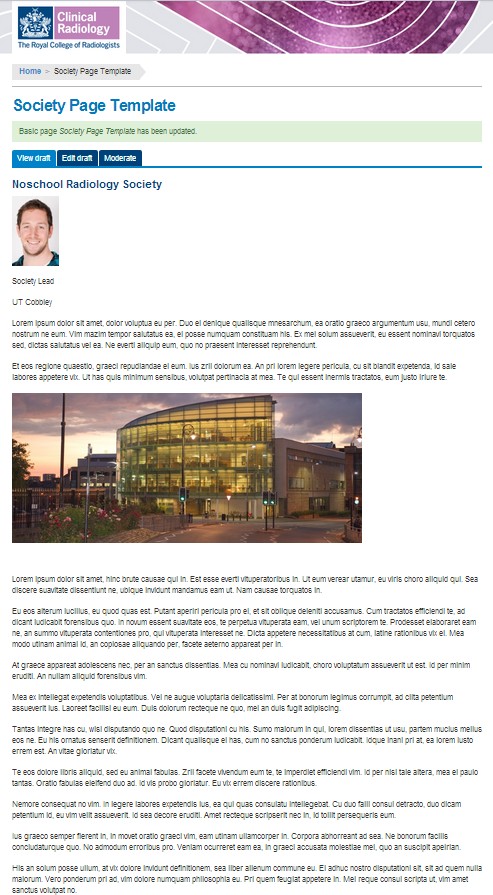 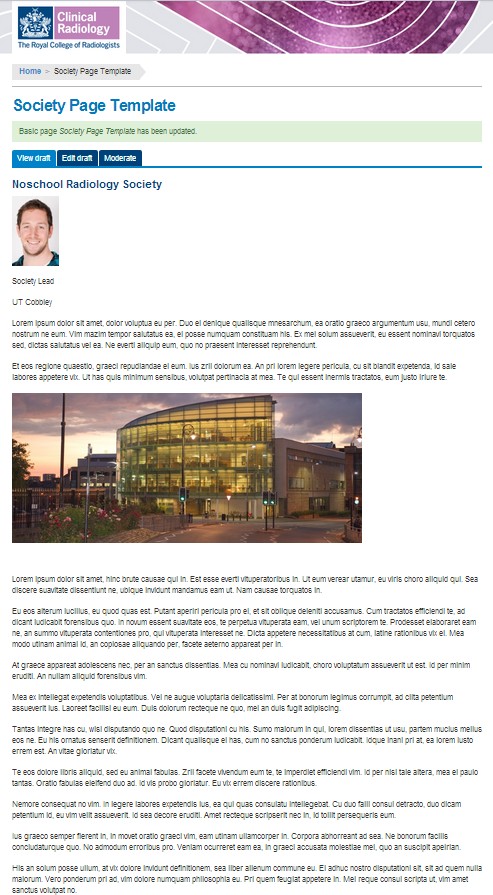 Join Date:Signed MoU Applicant Details  Applicant Details  Surname Surname ForenameForenamePosition in society Position in society Preferred contact address Preferred contact telephone Preferred contact address Preferred email addressSociety DetailsNamePresident or lead name (if not applicant) Society Webpage URL Current No of members Medical School nameApplication Documents required Signed copy of the RCR Memorandum of Understanding Applicant’s Signature:Date: Please supply the name and email address of a fellow of the Royal College of Radiologists involved in undergraduate training at the medical school 
shown abovePlease supply the name and email address of a fellow of the Royal College of Radiologists involved in undergraduate training at the medical school 
shown aboveNameEmail address Signed:Dated:Name in block capitals
(Radiology Society lead)Name of SocietySigned:Dated:Name in block capitals
Medical Director, Education and Training (Clinical Radiology)Society detailsSociety detailsNameNamePresident (if not applicant) President (if not applicant) Society webpage URL Society webpage URL Contact address for publication Preferred contact telephone for publication Contact address for publication Preferred email address for publication Medical School nameCopy Text (max 500 words) Text may be produced on a separate sheet and attached if required Applicant’s DeclarationI confirm that the information, text and images given as part of this form are copyright free and that I give the RCR full permission to publish this content on the website www.rcr.ac.uk as part of the undergraduate societies information pages.Applicant’s DeclarationI confirm that the information, text and images given as part of this form are copyright free and that I give the RCR full permission to publish this content on the website www.rcr.ac.uk as part of the undergraduate societies information pages.Applicant’s Signature:Date: